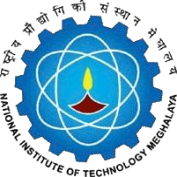 National Institute of Technology MeghalayaAn Institute of National ImportanceNational Institute of Technology MeghalayaAn Institute of National ImportanceNational Institute of Technology MeghalayaAn Institute of National ImportanceNational Institute of Technology MeghalayaAn Institute of National ImportanceNational Institute of Technology MeghalayaAn Institute of National ImportanceNational Institute of Technology MeghalayaAn Institute of National ImportanceNational Institute of Technology MeghalayaAn Institute of National ImportanceNational Institute of Technology MeghalayaAn Institute of National ImportanceNational Institute of Technology MeghalayaAn Institute of National ImportanceNational Institute of Technology MeghalayaAn Institute of National ImportanceCURRICULUMCURRICULUMCURRICULUMProgrammeProgrammeProgrammeMaster of Technology Master of Technology Master of Technology Master of Technology Master of Technology Year of RegulationYear of RegulationYear of RegulationYear of RegulationYear of Regulation2018-192018-192018-19DepartmentDepartmentDepartmentCivil EngineeringCivil EngineeringCivil EngineeringCivil EngineeringCivil EngineeringSemesterSemesterSemesterSemesterSemesterIIIIIICourse CodeCourse CodeCourse NameCourse NamePre-requisitePre-requisiteCredit StructureCredit StructureCredit StructureCredit StructureMarks DistributionMarks DistributionMarks DistributionMarks DistributionMarks DistributionMarks DistributionCourse CodeCourse CodeCourse NameCourse NamePre-requisitePre-requisiteLTPCINTINTMIDENDENDTotalCE 520CE 520Pavement Design and Analysis Pavement Design and Analysis NILNIL3003505050100100200Course ObjectivesCourse ObjectivesTo understand the fundamental properties of materials.To understand basic concept and theory of pavement designTo learn the design method and analysis of flexible pavementTo learn the design method and analysis of rigid pavementTo learn the design of overlay and drainageTo understand the fundamental properties of materials.To understand basic concept and theory of pavement designTo learn the design method and analysis of flexible pavementTo learn the design method and analysis of rigid pavementTo learn the design of overlay and drainageTo understand the fundamental properties of materials.To understand basic concept and theory of pavement designTo learn the design method and analysis of flexible pavementTo learn the design method and analysis of rigid pavementTo learn the design of overlay and drainageCourse OutcomesCourse OutcomesCO1To have an understanding of fundamental properties of materials and their behaviour under different loading condition. To have an understanding of fundamental properties of materials and their behaviour under different loading condition. To have an understanding of fundamental properties of materials and their behaviour under different loading condition. To have an understanding of fundamental properties of materials and their behaviour under different loading condition. To have an understanding of fundamental properties of materials and their behaviour under different loading condition. To have an understanding of fundamental properties of materials and their behaviour under different loading condition. To have an understanding of fundamental properties of materials and their behaviour under different loading condition. To have an understanding of fundamental properties of materials and their behaviour under different loading condition. Course ObjectivesCourse ObjectivesTo understand the fundamental properties of materials.To understand basic concept and theory of pavement designTo learn the design method and analysis of flexible pavementTo learn the design method and analysis of rigid pavementTo learn the design of overlay and drainageTo understand the fundamental properties of materials.To understand basic concept and theory of pavement designTo learn the design method and analysis of flexible pavementTo learn the design method and analysis of rigid pavementTo learn the design of overlay and drainageTo understand the fundamental properties of materials.To understand basic concept and theory of pavement designTo learn the design method and analysis of flexible pavementTo learn the design method and analysis of rigid pavementTo learn the design of overlay and drainageCourse OutcomesCourse OutcomesCO2To know about various loading type, pattern and their effect on pavement strength and durabilityTo know about various loading type, pattern and their effect on pavement strength and durabilityTo know about various loading type, pattern and their effect on pavement strength and durabilityTo know about various loading type, pattern and their effect on pavement strength and durabilityTo know about various loading type, pattern and their effect on pavement strength and durabilityTo know about various loading type, pattern and their effect on pavement strength and durabilityTo know about various loading type, pattern and their effect on pavement strength and durabilityTo know about various loading type, pattern and their effect on pavement strength and durabilityCourse ObjectivesCourse ObjectivesTo understand the fundamental properties of materials.To understand basic concept and theory of pavement designTo learn the design method and analysis of flexible pavementTo learn the design method and analysis of rigid pavementTo learn the design of overlay and drainageTo understand the fundamental properties of materials.To understand basic concept and theory of pavement designTo learn the design method and analysis of flexible pavementTo learn the design method and analysis of rigid pavementTo learn the design of overlay and drainageTo understand the fundamental properties of materials.To understand basic concept and theory of pavement designTo learn the design method and analysis of flexible pavementTo learn the design method and analysis of rigid pavementTo learn the design of overlay and drainageCourse OutcomesCourse OutcomesCO3To design the flexible pavement thickness and perform stress stain analysis at various depth.  To design the flexible pavement thickness and perform stress stain analysis at various depth.  To design the flexible pavement thickness and perform stress stain analysis at various depth.  To design the flexible pavement thickness and perform stress stain analysis at various depth.  To design the flexible pavement thickness and perform stress stain analysis at various depth.  To design the flexible pavement thickness and perform stress stain analysis at various depth.  To design the flexible pavement thickness and perform stress stain analysis at various depth.  To design the flexible pavement thickness and perform stress stain analysis at various depth.  Course ObjectivesCourse ObjectivesTo understand the fundamental properties of materials.To understand basic concept and theory of pavement designTo learn the design method and analysis of flexible pavementTo learn the design method and analysis of rigid pavementTo learn the design of overlay and drainageTo understand the fundamental properties of materials.To understand basic concept and theory of pavement designTo learn the design method and analysis of flexible pavementTo learn the design method and analysis of rigid pavementTo learn the design of overlay and drainageTo understand the fundamental properties of materials.To understand basic concept and theory of pavement designTo learn the design method and analysis of flexible pavementTo learn the design method and analysis of rigid pavementTo learn the design of overlay and drainageCourse OutcomesCourse OutcomesCO4To understand the various parameters involved in design and analyse the rigid pavement To understand the various parameters involved in design and analyse the rigid pavement To understand the various parameters involved in design and analyse the rigid pavement To understand the various parameters involved in design and analyse the rigid pavement To understand the various parameters involved in design and analyse the rigid pavement To understand the various parameters involved in design and analyse the rigid pavement To understand the various parameters involved in design and analyse the rigid pavement To understand the various parameters involved in design and analyse the rigid pavement Course ObjectivesCourse ObjectivesTo understand the fundamental properties of materials.To understand basic concept and theory of pavement designTo learn the design method and analysis of flexible pavementTo learn the design method and analysis of rigid pavementTo learn the design of overlay and drainageTo understand the fundamental properties of materials.To understand basic concept and theory of pavement designTo learn the design method and analysis of flexible pavementTo learn the design method and analysis of rigid pavementTo learn the design of overlay and drainageTo understand the fundamental properties of materials.To understand basic concept and theory of pavement designTo learn the design method and analysis of flexible pavementTo learn the design method and analysis of rigid pavementTo learn the design of overlay and drainageCourse OutcomesCourse OutcomesCO5To understand the design of overlay and drainageTo understand the design of overlay and drainageTo understand the design of overlay and drainageTo understand the design of overlay and drainageTo understand the design of overlay and drainageTo understand the design of overlay and drainageTo understand the design of overlay and drainageTo understand the design of overlay and drainageCourse ObjectivesCourse ObjectivesTo understand the fundamental properties of materials.To understand basic concept and theory of pavement designTo learn the design method and analysis of flexible pavementTo learn the design method and analysis of rigid pavementTo learn the design of overlay and drainageTo understand the fundamental properties of materials.To understand basic concept and theory of pavement designTo learn the design method and analysis of flexible pavementTo learn the design method and analysis of rigid pavementTo learn the design of overlay and drainageTo understand the fundamental properties of materials.To understand basic concept and theory of pavement designTo learn the design method and analysis of flexible pavementTo learn the design method and analysis of rigid pavementTo learn the design of overlay and drainageCourse OutcomesCourse OutcomesSYLLABUSSYLLABUSSYLLABUSSYLLABUSSYLLABUSSYLLABUSSYLLABUSSYLLABUSSYLLABUSSYLLABUSSYLLABUSSYLLABUSSYLLABUSSYLLABUSSYLLABUSSYLLABUSNo.ContentContentContentContentContentContentContentContentContentContentHoursHoursHoursCOsCOsIIntroductionElasticity, Plasticity and Viscosity of Granular or unbound materials, dynamic modulus and resilient modulus of materials and mixes, Creep in pavement, Fatigue properties and failure. Basic principles of theory of elasticity.IntroductionElasticity, Plasticity and Viscosity of Granular or unbound materials, dynamic modulus and resilient modulus of materials and mixes, Creep in pavement, Fatigue properties and failure. Basic principles of theory of elasticity.IntroductionElasticity, Plasticity and Viscosity of Granular or unbound materials, dynamic modulus and resilient modulus of materials and mixes, Creep in pavement, Fatigue properties and failure. Basic principles of theory of elasticity.IntroductionElasticity, Plasticity and Viscosity of Granular or unbound materials, dynamic modulus and resilient modulus of materials and mixes, Creep in pavement, Fatigue properties and failure. Basic principles of theory of elasticity.IntroductionElasticity, Plasticity and Viscosity of Granular or unbound materials, dynamic modulus and resilient modulus of materials and mixes, Creep in pavement, Fatigue properties and failure. Basic principles of theory of elasticity.IntroductionElasticity, Plasticity and Viscosity of Granular or unbound materials, dynamic modulus and resilient modulus of materials and mixes, Creep in pavement, Fatigue properties and failure. Basic principles of theory of elasticity.IntroductionElasticity, Plasticity and Viscosity of Granular or unbound materials, dynamic modulus and resilient modulus of materials and mixes, Creep in pavement, Fatigue properties and failure. Basic principles of theory of elasticity.IntroductionElasticity, Plasticity and Viscosity of Granular or unbound materials, dynamic modulus and resilient modulus of materials and mixes, Creep in pavement, Fatigue properties and failure. Basic principles of theory of elasticity.IntroductionElasticity, Plasticity and Viscosity of Granular or unbound materials, dynamic modulus and resilient modulus of materials and mixes, Creep in pavement, Fatigue properties and failure. Basic principles of theory of elasticity.IntroductionElasticity, Plasticity and Viscosity of Granular or unbound materials, dynamic modulus and resilient modulus of materials and mixes, Creep in pavement, Fatigue properties and failure. Basic principles of theory of elasticity.666CO1CO1IIPavement Design Fundamental of pavement design: Impact load, repeated load, effects of dual wheels and tandem axles, area of contact and tyre pressure. Stress and strain in pavement: Stresses in homogeneous masses and layered systems, deflections, shear failures, equivalent wheel and axle loads. Load stress and thermal stress in pavements.Pavement Design Fundamental of pavement design: Impact load, repeated load, effects of dual wheels and tandem axles, area of contact and tyre pressure. Stress and strain in pavement: Stresses in homogeneous masses and layered systems, deflections, shear failures, equivalent wheel and axle loads. Load stress and thermal stress in pavements.Pavement Design Fundamental of pavement design: Impact load, repeated load, effects of dual wheels and tandem axles, area of contact and tyre pressure. Stress and strain in pavement: Stresses in homogeneous masses and layered systems, deflections, shear failures, equivalent wheel and axle loads. Load stress and thermal stress in pavements.Pavement Design Fundamental of pavement design: Impact load, repeated load, effects of dual wheels and tandem axles, area of contact and tyre pressure. Stress and strain in pavement: Stresses in homogeneous masses and layered systems, deflections, shear failures, equivalent wheel and axle loads. Load stress and thermal stress in pavements.Pavement Design Fundamental of pavement design: Impact load, repeated load, effects of dual wheels and tandem axles, area of contact and tyre pressure. Stress and strain in pavement: Stresses in homogeneous masses and layered systems, deflections, shear failures, equivalent wheel and axle loads. Load stress and thermal stress in pavements.Pavement Design Fundamental of pavement design: Impact load, repeated load, effects of dual wheels and tandem axles, area of contact and tyre pressure. Stress and strain in pavement: Stresses in homogeneous masses and layered systems, deflections, shear failures, equivalent wheel and axle loads. Load stress and thermal stress in pavements.Pavement Design Fundamental of pavement design: Impact load, repeated load, effects of dual wheels and tandem axles, area of contact and tyre pressure. Stress and strain in pavement: Stresses in homogeneous masses and layered systems, deflections, shear failures, equivalent wheel and axle loads. Load stress and thermal stress in pavements.Pavement Design Fundamental of pavement design: Impact load, repeated load, effects of dual wheels and tandem axles, area of contact and tyre pressure. Stress and strain in pavement: Stresses in homogeneous masses and layered systems, deflections, shear failures, equivalent wheel and axle loads. Load stress and thermal stress in pavements.Pavement Design Fundamental of pavement design: Impact load, repeated load, effects of dual wheels and tandem axles, area of contact and tyre pressure. Stress and strain in pavement: Stresses in homogeneous masses and layered systems, deflections, shear failures, equivalent wheel and axle loads. Load stress and thermal stress in pavements.Pavement Design Fundamental of pavement design: Impact load, repeated load, effects of dual wheels and tandem axles, area of contact and tyre pressure. Stress and strain in pavement: Stresses in homogeneous masses and layered systems, deflections, shear failures, equivalent wheel and axle loads. Load stress and thermal stress in pavements.888CO1, CO2CO1, CO2IIIDesign of Flexible PavementIRC design method for flexible pavement design. Comparison of different design approach.Design of Flexible PavementIRC design method for flexible pavement design. Comparison of different design approach.Design of Flexible PavementIRC design method for flexible pavement design. Comparison of different design approach.Design of Flexible PavementIRC design method for flexible pavement design. Comparison of different design approach.Design of Flexible PavementIRC design method for flexible pavement design. Comparison of different design approach.Design of Flexible PavementIRC design method for flexible pavement design. Comparison of different design approach.Design of Flexible PavementIRC design method for flexible pavement design. Comparison of different design approach.Design of Flexible PavementIRC design method for flexible pavement design. Comparison of different design approach.Design of Flexible PavementIRC design method for flexible pavement design. Comparison of different design approach.Design of Flexible PavementIRC design method for flexible pavement design. Comparison of different design approach.888 CO3 CO3IVUNIT IV: Design of Rigid PavementIRC design method for rigid pavement design. Comparison of different design approach.UNIT IV: Design of Rigid PavementIRC design method for rigid pavement design. Comparison of different design approach.UNIT IV: Design of Rigid PavementIRC design method for rigid pavement design. Comparison of different design approach.UNIT IV: Design of Rigid PavementIRC design method for rigid pavement design. Comparison of different design approach.UNIT IV: Design of Rigid PavementIRC design method for rigid pavement design. Comparison of different design approach.UNIT IV: Design of Rigid PavementIRC design method for rigid pavement design. Comparison of different design approach.UNIT IV: Design of Rigid PavementIRC design method for rigid pavement design. Comparison of different design approach.UNIT IV: Design of Rigid PavementIRC design method for rigid pavement design. Comparison of different design approach.UNIT IV: Design of Rigid PavementIRC design method for rigid pavement design. Comparison of different design approach.UNIT IV: Design of Rigid PavementIRC design method for rigid pavement design. Comparison of different design approach.888CO4 CO4 VUNIT V: Design of overlay and drainage system.Requirement and importance, Type of overlay, surface and sub-surface drainage system, road construction in water-logged areas, design methodologies.UNIT V: Design of overlay and drainage system.Requirement and importance, Type of overlay, surface and sub-surface drainage system, road construction in water-logged areas, design methodologies.UNIT V: Design of overlay and drainage system.Requirement and importance, Type of overlay, surface and sub-surface drainage system, road construction in water-logged areas, design methodologies.UNIT V: Design of overlay and drainage system.Requirement and importance, Type of overlay, surface and sub-surface drainage system, road construction in water-logged areas, design methodologies.UNIT V: Design of overlay and drainage system.Requirement and importance, Type of overlay, surface and sub-surface drainage system, road construction in water-logged areas, design methodologies.UNIT V: Design of overlay and drainage system.Requirement and importance, Type of overlay, surface and sub-surface drainage system, road construction in water-logged areas, design methodologies.UNIT V: Design of overlay and drainage system.Requirement and importance, Type of overlay, surface and sub-surface drainage system, road construction in water-logged areas, design methodologies.UNIT V: Design of overlay and drainage system.Requirement and importance, Type of overlay, surface and sub-surface drainage system, road construction in water-logged areas, design methodologies.UNIT V: Design of overlay and drainage system.Requirement and importance, Type of overlay, surface and sub-surface drainage system, road construction in water-logged areas, design methodologies.UNIT V: Design of overlay and drainage system.Requirement and importance, Type of overlay, surface and sub-surface drainage system, road construction in water-logged areas, design methodologies.666CO5CO5Total HoursTotal HoursTotal HoursTotal HoursTotal HoursTotal HoursTotal HoursTotal HoursTotal HoursTotal HoursTotal Hours363636Essential ReadingsEssential ReadingsEssential ReadingsEssential ReadingsEssential ReadingsEssential ReadingsEssential ReadingsEssential ReadingsEssential ReadingsEssential ReadingsEssential ReadingsEssential ReadingsEssential ReadingsEssential ReadingsEssential ReadingsEssential Readings1.Yang H. Huang, Pavement Analysis and Design, Pearson Prentice Hall, 2004.1.Yang H. Huang, Pavement Analysis and Design, Pearson Prentice Hall, 2004.1.Yang H. Huang, Pavement Analysis and Design, Pearson Prentice Hall, 2004.1.Yang H. Huang, Pavement Analysis and Design, Pearson Prentice Hall, 2004.1.Yang H. Huang, Pavement Analysis and Design, Pearson Prentice Hall, 2004.1.Yang H. Huang, Pavement Analysis and Design, Pearson Prentice Hall, 2004.1.Yang H. Huang, Pavement Analysis and Design, Pearson Prentice Hall, 2004.1.Yang H. Huang, Pavement Analysis and Design, Pearson Prentice Hall, 2004.1.Yang H. Huang, Pavement Analysis and Design, Pearson Prentice Hall, 2004.1.Yang H. Huang, Pavement Analysis and Design, Pearson Prentice Hall, 2004.1.Yang H. Huang, Pavement Analysis and Design, Pearson Prentice Hall, 2004.1.Yang H. Huang, Pavement Analysis and Design, Pearson Prentice Hall, 2004.1.Yang H. Huang, Pavement Analysis and Design, Pearson Prentice Hall, 2004.1.Yang H. Huang, Pavement Analysis and Design, Pearson Prentice Hall, 2004.1.Yang H. Huang, Pavement Analysis and Design, Pearson Prentice Hall, 2004.1.Yang H. Huang, Pavement Analysis and Design, Pearson Prentice Hall, 2004.2. Yoder and Witzech, Pavement Design, McGraw-Hill, 1982.2. Yoder and Witzech, Pavement Design, McGraw-Hill, 1982.2. Yoder and Witzech, Pavement Design, McGraw-Hill, 1982.2. Yoder and Witzech, Pavement Design, McGraw-Hill, 1982.2. Yoder and Witzech, Pavement Design, McGraw-Hill, 1982.2. Yoder and Witzech, Pavement Design, McGraw-Hill, 1982.2. Yoder and Witzech, Pavement Design, McGraw-Hill, 1982.2. Yoder and Witzech, Pavement Design, McGraw-Hill, 1982.2. Yoder and Witzech, Pavement Design, McGraw-Hill, 1982.2. Yoder and Witzech, Pavement Design, McGraw-Hill, 1982.2. Yoder and Witzech, Pavement Design, McGraw-Hill, 1982.2. Yoder and Witzech, Pavement Design, McGraw-Hill, 1982.2. Yoder and Witzech, Pavement Design, McGraw-Hill, 1982.2. Yoder and Witzech, Pavement Design, McGraw-Hill, 1982.2. Yoder and Witzech, Pavement Design, McGraw-Hill, 1982.2. Yoder and Witzech, Pavement Design, McGraw-Hill, 1982.3. IRC 37:2018 Guidelines for the design of flexible pavements3. IRC 37:2018 Guidelines for the design of flexible pavements3. IRC 37:2018 Guidelines for the design of flexible pavements3. IRC 37:2018 Guidelines for the design of flexible pavements3. IRC 37:2018 Guidelines for the design of flexible pavements3. IRC 37:2018 Guidelines for the design of flexible pavements3. IRC 37:2018 Guidelines for the design of flexible pavements3. IRC 37:2018 Guidelines for the design of flexible pavements3. IRC 37:2018 Guidelines for the design of flexible pavements3. IRC 37:2018 Guidelines for the design of flexible pavements3. IRC 37:2018 Guidelines for the design of flexible pavements3. IRC 37:2018 Guidelines for the design of flexible pavements3. IRC 37:2018 Guidelines for the design of flexible pavements3. IRC 37:2018 Guidelines for the design of flexible pavements3. IRC 37:2018 Guidelines for the design of flexible pavements3. IRC 37:2018 Guidelines for the design of flexible pavements4. IRC 58:2015 Guidelines for the design of plain jointed rigid pavements for highways4. IRC 58:2015 Guidelines for the design of plain jointed rigid pavements for highways4. IRC 58:2015 Guidelines for the design of plain jointed rigid pavements for highways4. IRC 58:2015 Guidelines for the design of plain jointed rigid pavements for highways4. IRC 58:2015 Guidelines for the design of plain jointed rigid pavements for highways4. IRC 58:2015 Guidelines for the design of plain jointed rigid pavements for highways4. IRC 58:2015 Guidelines for the design of plain jointed rigid pavements for highways4. IRC 58:2015 Guidelines for the design of plain jointed rigid pavements for highways4. IRC 58:2015 Guidelines for the design of plain jointed rigid pavements for highways4. IRC 58:2015 Guidelines for the design of plain jointed rigid pavements for highways4. IRC 58:2015 Guidelines for the design of plain jointed rigid pavements for highways4. IRC 58:2015 Guidelines for the design of plain jointed rigid pavements for highways4. IRC 58:2015 Guidelines for the design of plain jointed rigid pavements for highways4. IRC 58:2015 Guidelines for the design of plain jointed rigid pavements for highways4. IRC 58:2015 Guidelines for the design of plain jointed rigid pavements for highways4. IRC 58:2015 Guidelines for the design of plain jointed rigid pavements for highwaysSupplementary ReadingsSupplementary ReadingsSupplementary ReadingsSupplementary ReadingsSupplementary ReadingsSupplementary ReadingsSupplementary ReadingsSupplementary ReadingsSupplementary ReadingsSupplementary ReadingsSupplementary ReadingsSupplementary ReadingsSupplementary ReadingsSupplementary ReadingsSupplementary ReadingsSupplementary Readings1.Sharma and Sharma, Principles and Practice of Highway Engg., Asia Publishing House, 1980.1.Sharma and Sharma, Principles and Practice of Highway Engg., Asia Publishing House, 1980.1.Sharma and Sharma, Principles and Practice of Highway Engg., Asia Publishing House, 1980.1.Sharma and Sharma, Principles and Practice of Highway Engg., Asia Publishing House, 1980.1.Sharma and Sharma, Principles and Practice of Highway Engg., Asia Publishing House, 1980.1.Sharma and Sharma, Principles and Practice of Highway Engg., Asia Publishing House, 1980.1.Sharma and Sharma, Principles and Practice of Highway Engg., Asia Publishing House, 1980.1.Sharma and Sharma, Principles and Practice of Highway Engg., Asia Publishing House, 1980.1.Sharma and Sharma, Principles and Practice of Highway Engg., Asia Publishing House, 1980.1.Sharma and Sharma, Principles and Practice of Highway Engg., Asia Publishing House, 1980.1.Sharma and Sharma, Principles and Practice of Highway Engg., Asia Publishing House, 1980.1.Sharma and Sharma, Principles and Practice of Highway Engg., Asia Publishing House, 1980.1.Sharma and Sharma, Principles and Practice of Highway Engg., Asia Publishing House, 1980.1.Sharma and Sharma, Principles and Practice of Highway Engg., Asia Publishing House, 1980.1.Sharma and Sharma, Principles and Practice of Highway Engg., Asia Publishing House, 1980.1.Sharma and Sharma, Principles and Practice of Highway Engg., Asia Publishing House, 1980.2. Teng, Functional Designing of Pavements, McGraw- Hill, 19802. Teng, Functional Designing of Pavements, McGraw- Hill, 19802. Teng, Functional Designing of Pavements, McGraw- Hill, 19802. Teng, Functional Designing of Pavements, McGraw- Hill, 19802. Teng, Functional Designing of Pavements, McGraw- Hill, 19802. Teng, Functional Designing of Pavements, McGraw- Hill, 19802. Teng, Functional Designing of Pavements, McGraw- Hill, 19802. Teng, Functional Designing of Pavements, McGraw- Hill, 19802. Teng, Functional Designing of Pavements, McGraw- Hill, 19802. Teng, Functional Designing of Pavements, McGraw- Hill, 19802. Teng, Functional Designing of Pavements, McGraw- Hill, 19802. Teng, Functional Designing of Pavements, McGraw- Hill, 19802. Teng, Functional Designing of Pavements, McGraw- Hill, 19802. Teng, Functional Designing of Pavements, McGraw- Hill, 19802. Teng, Functional Designing of Pavements, McGraw- Hill, 19802. Teng, Functional Designing of Pavements, McGraw- Hill, 1980